13  апреля «Основы полезного питания»(начало в 18.00 по адресу Ленина, 87, актовый зал)Ведущая:  Лешкова Виктория Николаевна, руководитель консультационного центра  МАУ ДО «ЦДК»Пища – источник энергии или предмет наслаждения? Можно ли сделать полезное питание привычкой? Что нужно знать о продуктах? Как формируется пищевое поведение в семье? На встрече вас ждут ответы на эти вопросы.«Родителям о половом созревании»Ведущая:  Лай Ирина Владимировна, врач-педиатр  МАУ ДО «ЦДК»Половое созревание считается самым напряженным этапом для родителей в отношениях со своими детьми, потому что настроение детей часто и быстро меняется. Это связано с фундаментальными изменениями в жизни подростка. А вообще, вопросы пола начинают интересовать детей уже с дошкольного возраста. На нашей встрече мы побеседуем об этих изменениях и о том, как помочь ребенку  в этот непростой период жизни Ждем вас по адресу Ленина, 87 (актовый зал)Уважаемые родители!Ваш неподдельный интерес к развитию, воспитанию, обучению ваших детей,  ваше желание узнать что-то новое или получить подтверждение своим  взглядам на  воспитание позволил нам, специалистам «Центра диагностики и консультирования», определить темы «НЕДЕЛИ ПСИХОЛОГИИ: РОДИТЕЛЯМ О РАЗВИТИИ, ВОСПИТАНИИ И ОБУЧЕНИИ ДЕТЕЙ», которая состоится с 10 по 13 апреля и будет проходить в актовом зале Управления образования Администрации НГО (ул. Ленина, 87) и тренинговом зале МАУ ДО «ЦДК» (Ленина, 87).Мы приглашаем вас принять живое участие в тех встречах, которые будут для вас наиболее интересными и познавательными.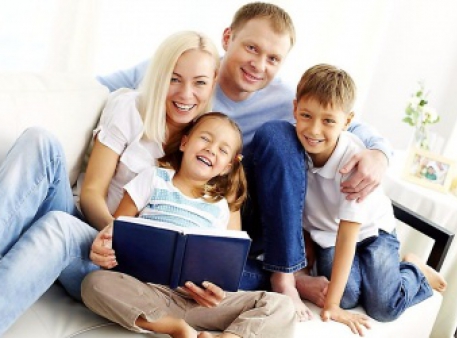 МАУ ДО «ЦЕНТР ДИАГНОСТИКИ И КОНСУЛЬТИРОВАНИЯ ДЛЯ ДЕТЕЙ, нуждающихся в психолого-педагогической и медико-социальной помощи»Телефон: 8-958-22-6-01-46, 6-01-46, e-mail cdk-nov@mail.ru, адрес ул. Ленина, 8710 апреля«Психолого-педагогическая готовность детей к обучению в школе» (начало в 18.00 по адресу Ленина, 87, актовый зал)Ведущие: Коновалова Светлана Борисовна, учитель МАУ ДО «ЦДК»,	          Нефёдова Татьяна Викторовна, учитель МАУ ДО «ЦДК»На этой встрече вы получите информацию от педагогов Центра об основных показателях готовности ребенка к школе, узнаете о важности и необходимости организации режима дня будущих первоклассников и других возможностях семьи для успешной адаптации ребенка к школе.«Трудности в усвоении школьного курса по русскому языку у учеников начальной школы» (начало в 18.00 по адресу Ленина, 87, ЦДК, тренинговый зал)Ведущая: Тилюпо Марина Витальевна, учитель-логопед  МАУ ДО «ЦДК»Мы расскажем о возможных трудностях в усвоении норм и правил русского языка, подскажем, как родители могут самостоятельно помочь своему ребенку и у каких специалистов получить необходимую помощь по преодолению этих трудностей. 11 апреля «Преодоление конфликтов в детско-родительских отношениях»(начало в 18.00 по адресу Ленина, 87, актовый зал)Ведущие: Мизгулина Марина Альзямовна, педагог-психолог МАУ ДО «ЦДК»,         Черкасова Майя Николаевна, социальный педагог МАУ ДО «ЦДК»По вашим заявкам мы рассмотрим особенности детей младшего школьного и подросткового возраста, причины возникновения конфликтов и способы их конструктивного разрешения. 12  апреля «Почему дети лгут»(начало в 18.00 по адресу Ленина, 87, актовый зал)Ведущая: Попкова Эльвира Борисовна, педагог-психолог МАУ ДО «ЦДК»На нашей встрече вы сможете получить информацию о том, как отличить детские фантазии от лжи; о причинах, по которым дети говорят неправду; и конечно, о том, как реагировать на детскую ложь. 